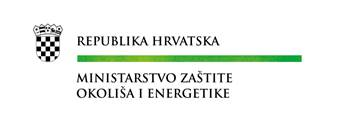 U kolovozu 2015. godine Vlada Republike Hrvatske donijela je Nacionalni akcijski plan za zelenu javnu nabavu za razdoblje 2015. do 2017. godine s pogledom do 2020. godine (NAP ZeJN).Nositelj izobrazbe - programa usavršavanja za provoditelje postupaka javne nabave je Ministarstvo zaštite okoliša i energetike. Priznato je 8 sati/bodova.Cilj programa usavršavanja je osposobljavanje provoditelja postupaka javne nabave za uključivanje mjerila zelene javne nabave u tehničke specifikacije dokumentacije za nadmetanje.Program usavršavanja će biti organiziran u obliku interaktivnih radionica uz veću zastupljenost praktičnog dijela i vježbi u odnosu na teorijski dio. Teorijski dio je posebno oslonjen na javnonabavni dio, kao i ozelenjivanje javne nabave. Praktični dio obuhvaća dobre i loše primjere iz prakse. Dobri uz loše primjere iz prakse imaju svrhu poticanja kreativnosti iznalaženja kvalitetnih rješenja polaznika usavršavanja. Dnevni raspored usavršavanjaTermini i mjesto održavanja usavršavanjaOvisno o interesu polaznika u pojedinom gradu nositelj usavršavanja osigurat će dodatne termine usavršavanja.VrijemeOpis teme9:00- 9:45UvodZašto zelena javna nabava – društveni ciljeviPostavljanje i postizanje društvenih ciljeva koji se žele postići kroz primjenu zelene javne nabave 9:45-10:30Strateško planiranje zelene javne nabaveKako primijeniti politiku zelene javne nabave u lokalnoj zajednici/sektoruPriprema i provedba politike zelene javne nabave (početne analize, uspostava održive politike (zelene) javne nabave, komuniciranje, određivanje ciljeva i opsega djelovanja, analiza i izračun troškova, praćenje)Vježba – za i protiv ZeJNRasprava10:30-10:4510:45-11:30Direktive i politika EU u području zelene javne nabave Zakonodavni okvir RH za primjenu zelene javne nabaveNacionalni akcijski plan za ZeJN i aktivnosti akcijskog plana provedbe ZeJNMjerila za ZeJN 11:30-12:15Eko oznakeVježba – odabir relevantnih eko-oznakaRad u grupama Prezentacija izrađenih kriterija i specifikacija (po grupama) Rasprava12:15-13:0013:00-13:45Prioritetne skupine proizvoda u zelenoj nabavi - nabavne kategorije primjenjive za provođenje zelene javne nabaveIzrada dokumentacije o nabaviNačela javne nabave – odabir postupka, postavljanje uvjeta sposobnosti, kriterija ENP-a i ugovornih odredbi Poznavanje predmeta nabave kao preduvjet izrade kvalitetne dokumentacije o nabavi(Funkcionalne) tehničke specifikacije, norme, varijante, proces proizvodnjeJavno savjetovanje (konzultacije s tržištem) – istraživanje tržišta i transparentnost, definiranje vremenskog tijeka implementacije, rizici13:45-14:30Postavljanje i postizanje ciljeva koji se žele postići kroz primjenu kriterija ENP-a Mogućnosti primjene zelenih kriterija u formulama za odabir ekonomski najpovoljnije ponude ENP kriteriji – minimalni zahtjevi i dodatni (preferirani) zahtjevi – izbjegavanje preklapanja kriterijaPrimjeri ENP-a koji sadrže zelene kriterije Troškovi životnog ciklusa (LCC) Prikupljanje podataka za LCC – odabir kategorija relevantnih za pripremu kriterija (materijali, otpad, način proizvodnje i dostave itd.)Primjeri i prikazi LCC modelaPrikaz primjera dobre prakse provedenih postupaka s uključenim zelenim kriterijima (RH i EU)14:30-14:4514:45-15:30Detaljni prikaz mjerila i kriterija nabave prioritetnih skupina proizvoda  15:30-16:15Vježba - Odabir predmeta nabaveZa odabrane kategorije nabave – razmatranje: učinaka na okoliš, eko oznaka, minimalnih i naprednih razina kvalitete, uvjeta sposobnosti i kriterija za odabir (ENP), moguće uštede  Rad u grupama Prezentacija izrađenih kriterija i specifikacija (po grupama) Rasprava Mjesto održavanja radioniceDatum održavanjaZagreb5.11.2018.Osijek19.11.2018.Rijeka26.11.2018.Zagreb30.11.2018.Split10.12.2018.